АДМИНИСТРАЦИЯ  ГАЛИЧСКОГО МУНИЦИПАЛЬНОГО  РАЙОНА КОСТРОМСКОЙ ОБЛАСТИП О С Т А Н О В Л Е Н И Еот   «   14  »  января 2020 года     №  1г. ГаличО проведении актуализации схемы теплоснабжения сельских поселений Галичского муниципального  района Костромской области на 2021 годВ соответствии с Федеральным законом от 27 июля 2010 года                    № 190-ФЗ «О теплоснабжении», постановлением Правительства Российской Федерации  от 22 февраля 2012 года  № 154 «О требованиях к схемам теплоснабжения, порядку их разработки и утверждения»,  Федеральным законом от 06 октября 2003 года № 131-ФЗ «Об общих принципах организации местного самоуправления в Российской Федерации, руководствуясь Уставом муниципального образования Галичский муниципальный район, ПОСТАНОВЛЯЮ:1.  Провести ежегодную актуализацию схемы теплоснабжения  сельских поселений Галичского муниципального  района   Костромской области на 2021 год. 2. Утвердить план мероприятий по актуализации схемы теплоснабжения  сельских поселений Галичского муниципального  района   Костромской области в соответствии с графиком согласно приложению 1. 3.  Утвердить состав рабочей группы по актуализации схемы теплоснабжения сельских поселений Галичского муниципального  района   Костромской области  согласно приложению 2. 4.     Признать утратившим силу постановление от 15 января 2019 года № 6 «О назначении публичных слушаний по актуализации схем теплоснабжения сельских поселений Галичского муниципального района».5.    Контроль исполнения настоящего постановления возложить на первого заместителя главы администрации муниципального района  Фоменко В.А.                                                                                                                                                6.   Постановление вступает в силу с момента подписания и подлежит официальному опубликованию.Глава муниципального района                                                              А.Н. ПотехинПриложение 1 УТВЕРЖДЕН  постановлением администрации Галичского муниципального районаКостромской области                                                                                         от 14 января 2020 года № 1         План мероприятий по актуализации схемы теплоснабжения сельских поселений Галичского муниципального  района   Костромской области на 2021 годПриложение 2УТВЕРЖДЕН  постановлением администрации Галичского муниципального районаКостромской области                                                                                         от 14 января 2020 года № 1         Состав   рабочей группы по подготовке и проведению публичных слушаний по актуализации схем теплоснабжения:АДМИНИСТРАЦИЯ  ГАЛИЧСКОГО МУНИЦИПАЛЬНОГО  РАЙОНА КОСТРОМСКОЙ ОБЛАСТИП О С Т А Н О В Л Е Н И Еот   «   17 »  января   2020  года   №  3  г. Галич           В целях актуализации нормативного правового акта              ПОСТАНОВЛЯЮ:1. Признать утратившим силу постановление администрации Галичского муниципального района от 22 февраля 2019 года № 46 «Об утверждении Программы   по организации отдыха, оздоровления и занятости детей и молодежи  в Галичском муниципальном районе на 2019  год».2.  Контроль  исполнения настоящего постановления возложить на заместителя главы администрации муниципального района по социально-гуманитарному развитию Поварову О. Ю.3.  Настоящее постановление вступает в силу со дня его  подписания и подлежит официальному опубликованию.Глава  муниципального района                                                                                                                                        А. Н. ПотехинИзвещение о проведении торговКомитет по управлению муниципальным имуществом и земельными ресурсами администрации Галичского муниципального района Костромской области информирует о предоставлении земельного участка местоположение установлено относительно ориентира, расположенного в границах участка, почтовый адрес ориентира: Костромская область, Галичский район, с. Углево, площадью 2000 кв.м.Адрес организатора аукциона: Костромская область, город Галич, площадь Революции, дом 23 А.,тел. (49437) 2-11-90, официальный сайт www. gal-mr.ru            Разрешенное использование —   для введения личного подсобного хозяйства.            Категория земель -  земли населенных пунктов.            Сведения о границах земельного участка: границы земельного участка определяются в соответствии со схемой земельного участка на кадастровом плане территории.               Граждане, заинтересованные в предоставлении земельного участка в течение тридцати дней со дня опубликования данного извещения имеют право подать заявление о намерении участвовать в аукционе по продаже земельного участка или на право заключения договора аренды земельного участка. Способ подачи заявления - лично на бумажном носителе или через представителя по доверенности.             Срок приема заявок: с 22 января  2020  года по 21 февраля 2020 года включительно.              Заявки принимаются по адресу: Костромская область, город Галич, площадь Революции, дом 23 А, кабинет № 20 с 08:00 часов до 17:15 часов (в предпраздничные дни и в пятницу до 16.00), перерыв на обед с 12:00 часов до 13:00 часов. Выходные дни: суббота, воскресенье.Издается с июня 2007 годаИНФОРМАЦИОННЫЙ  БЮЛЛЕТЕНЬ________________________________________________________                                                                           Выходит ежемесячно БесплатноИНФОРМАЦИОННЫЙ  БЮЛЛЕТЕНЬ________________________________________________________                                                                           Выходит ежемесячно БесплатноУчредители: Собрание депутатов  Галичского муниципального района,                                Администрация  Галичского муниципального   районаУчредители: Собрание депутатов  Галичского муниципального района,                                Администрация  Галичского муниципального   района№3 (659)22.01.2020 годаСЕГОДНЯ   В  НОМЕРЕ:СЕГОДНЯ   В  НОМЕРЕ:Постановления администрации Галичского муниципального района Костромской областиПостановления администрации Галичского муниципального района Костромской областиПост. №1 от 14.01.2020 годаО проведении актуализации схемы теплоснабжения сельских поселений Галичского муниципального  района Костромской области на 2021 годПост. №3 от 17.01.2020 годаО признании утратившим силу постановления администрации муниципального района от  22 февраля 2019 года № 46Извещение о проведении торгов Извещение о проведении торгов № п/пНаименованиеСрок выполнения1.Создание рабочей группы по подготовке и проведению публичных слушаний по актуализации схем теплоснабжения до 15.01.2020 г.2.Размещение в сети Интернет информации о начале актуализации схемы теплоснабжения сельских поселений Галичского муниципального  района   Костромской области на 2021 год до 17.01. 2020 г.3.Сбор предложений от теплоснабжающих организаций и теплосетевых организаций для актуализации схемы теплоснабжения сельских поселений Галичского муниципального  района   Костромской области на 2021 год до 29.01.2020 г.4.Разработка проекта актуализированной схемы теплоснабжения сельских поселений Галичского муниципального  района   Костромской области на 2021 годдо 17.02.2020 г.5.Размещение на сайте проекта актуализации схемы теплоснабжения сельских поселений Галичского муниципального  района   Костромской области на 2021 год   18.02.2020 г.6.Сбор замечаний  и предложений  к проекту актуализированной схемы теплоснабжения сельских поселений Галичского муниципального  района   Костромской области на 2021 год до 16.03.2020 г7.Назначение публичных слушаний по проекту актуализированной схемы теплоснабжения сельских поселений Галичского муниципального  района   Костромской области на 2021 год   13.03.2020 г.8.Проведение публичных слушаний по актуализации схемы теплоснабжения сельских поселений Галичского муниципального  района   Костромской области на 2021 год    23.03.2020 г.9.Утверждение актуализации схемы теплоснабжения сельских поселений Галичского муниципального  района   Костромской области на 2021 годдо 31.03.2020 г.10.Размещение утверждённой схемы теплоснабжения сельских поселений Галичского муниципального  района   Костромской области на 2021 год в сети Интернетдо 15.04.2020 г.Фоменко Владимир Александрович-первый заместитель главы администрации Галичского муниципального района - руководитель рабочей группы;Зверева Елена Юрьевна-заместитель заведующего отделом архитектуры, строительства, ЖКХ, дорожного хозяйства и природных ресурсов администрации Галичского муниципального района - секретарь рабочей группы;Веселова ОльгаВладимировна-заместитель заведующего общим отделом, юрист администрации муниципального района - член рабочей группы;Киселев Михаил Николаевич-председатель комитета по управлению муниципальным  имуществом и земельными ресурсами администрации муниципального района- член рабочей группыШаров Дмитрий Евгеньевич-исполняющий обязанности заведующего отделом архитектуры, строительства, ЖКХ, дорожного хозяйства и природных ресурсов администрации Галичского муниципального района - член рабочей группы.Тютин Андрей Владимирович-глава Дмитриевского сельского поселения (по согласованиюЖукова Ольга Васильевна-глава Степановского сельского поселения (по согласованию)Транчуков Александр Анатольевич-глава Ореховского сельского поселения (по согласованиюО признании утратившим силу постановления администрации муниципального района от  22 февраля 2019 года № 46Издатель: Администрация Галичского муниципального районаНабор, верстка и  печать  выполнены  в администрации Галичскогомуниципального района                       АДРЕС:     157201   Костромская область,   г. Галич, пл. Революции, 23 «а»                   ТЕЛЕФОНЫ:   Собрание депутатов – 2-26-06   Управляющий делами –    2-21-04   Приемная – 2-21-34 ТИРАЖ:  50  экз.  ОБЪЕМ: 3 листа А4    Номер подписан 22 января 2020 г.Издатель: Администрация Галичского муниципального районаНабор, верстка и  печать  выполнены  в администрации Галичскогомуниципального района                       АДРЕС:     157201   Костромская область,   г. Галич, пл. Революции, 23 «а»                   ТЕЛЕФОНЫ:   Собрание депутатов – 2-26-06   Управляющий делами –    2-21-04   Приемная – 2-21-34Ответственный за выпуск:  А.В. Морковкина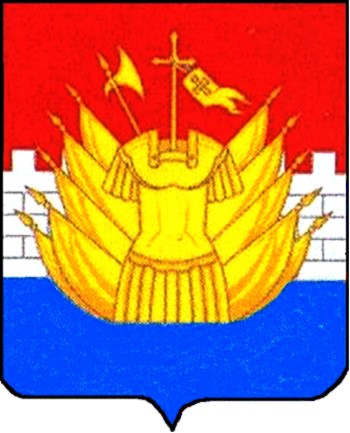 